BCEC Requirements - Three Phase Three Phase Meter Loop* 4 conductors in conduit adequate for the load being connected, taking into consideration the length of service and voltage drop. Install weather head within 12” of top service conductor leaving a 18” drip loop.* 200 amp meter base with by-pass switch mounted 5’6” from the ground with ground strap removed.* Identify center conductor from tip of meter loop to end destination.*Ground wire from top of meter loop to destination using no smaller that # 6 soft drawn copper or NEC table 250.122.*NEC approved conduit from bottom of meter base or disconnect switch for a minimum of 12” below ground level. Ground all switch boxes, meter bases, all motors and all boxes of any type with a minimum of # 6 soft drawn copper or NEC table 250.122.* Slug center fuse with approved slug (the grounded phase) when there is more than one main in the circuit. This is on a Delta corner ground system.* No copper and aluminum under the same connection or lug, must be approved connection.* Use appropriate size switch to accommodate conductor or use J box below main disconnect switch, do not trim strands of the wire to make it fit in the lugs.* Underground service must be 4 wire, calculating length of service, voltage drop, and HP, ground wire no smaller than # 6 copper and NEC tables 250.122 & 250.66.All wiring to conform to NEC.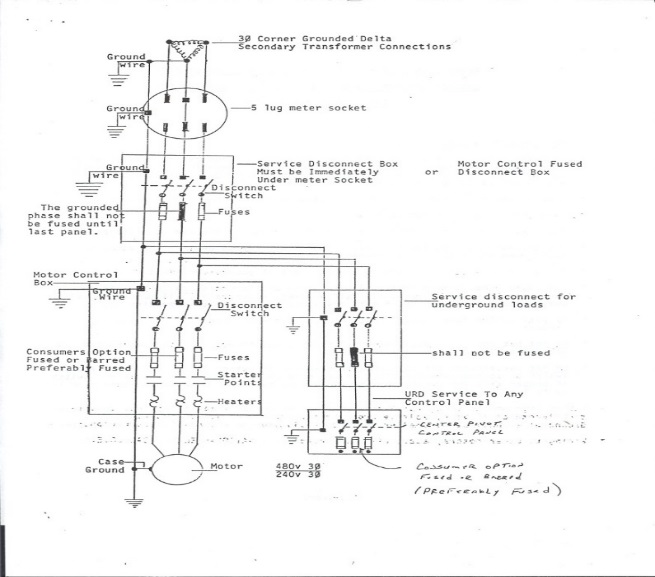 